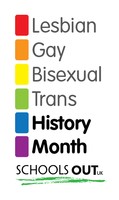 Homework- The Ballad of David Peters- Lesson 4David Peters doesn’t appear in the TV show. However, he’s sent a message stating he’s prepared to accept apologies and explanations from the bullies and from adults who should have done more to prevent him being bullied.Plan, then write, a letter to David Peters, explaining your feelings then and now.As the bullying was very severe and it happened a long time ago, the difficult part here will be to convince David, who is obviously very intelligent, that you’re sincere.